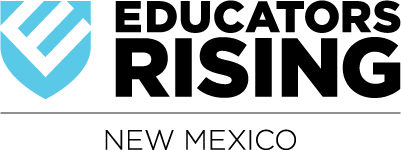 Dear (Principal)Since over 60% of teachers teach within 20 miles of where they attended high school, our efforts to grow our own great educators are critical to our community. To support these efforts, the national Educators Rising organization is launching some new initiatives and New Mexico is at the forefront of these efforts.  We are one of the first 32 schools to be involved in this program.  The national network of over 14,000 will be activated and engaged like never before. A detailed FAQ is here, but a few highlights include:EdRising Virtual CampusImproved national competitions and conferencesMicro-credentials/achievement badges for studentsVideo library of National Board Certified Teachers in actionTeacher leader resources and online discussionsPartnerships with postsecondary institutionsI attended the Educators Rising planning conference at NMSU from June 24 to June 26 and I am looking forward to getting started.  During the conference we developed a plan and I would like to discuss it with you when you have time.I am looking forward to discussing how we can get maximum impact out of an Educators Rising chapter in our community.Best,[Name]